Абай атындағы мектеп-гимназияЖаратылыстану пәндерінің Lesson study зерттеуі аясында өткізілген сабақ:Химия пәні мұғалімі:Кадырбаева А.М.2016-2017 оқу жылыКүні Сынып9 «а»9 «а»Сабақтың тақырыбыТемір Темір Мақсаты Темірдің маңызы, қасиеттерін, ерекшелігін үйренуТемірдің маңызы, қасиеттерін, ерекшелігін үйренуКүтілетін нәтижелерА. Темірдің негізгі қасиеттерін біледіВ. Темірдің жалпы маңыздығы жөнінде қорытынды жасайдыС. Темірдің адамзат үшін нақты маңыөзыдығын тұжырымдайдыА. Темірдің негізгі қасиеттерін біледіВ. Темірдің жалпы маңыздығы жөнінде қорытынды жасайдыС. Темірдің адамзат үшін нақты маңыөзыдығын тұжырымдайдыҚажетті жабдықтарИнтербелсенді тақта, флипчарт, стикер, маркер, зерттеуге қажетті құралдарИнтербелсенді тақта, флипчарт, стикер, маркер, зерттеуге қажетті құралдарСабақтың өткізілу формасыТалдау, талқылау, жобалауТалдау, талқылау, жобалауСабақтың барысыСабақтың барысыСабақтың барысыМұғалім әрекетіОқушы әрекетіКіріспе 1 минутОқушылармен амандасу. Оқушыларды түгендеу. Сабақта сәттілік тілеу.Оқушылар мұғаліммен амандасады.Үй жұмысын тексеру4  минутҮйге берілген есептерді 2 оқушы тақтаға шығарады, қалған оқушыларға «Дұрыс/бұрыс» тапсырмасы беріледі.2 оқушы тақтаға есеп шығарады. Қалған оқушылар «Дұрыс/бұрыс» тапсырмасын орындайды.Тұсаукесер 3 минутАкадемик Ферсман: «Бұл металл әлемнің негізі ғана емес, бізді қоршаған табиғаттың ең басты элементі. Ол өркениет пен өнеркәсіптің, бейбітшілік пен соғыстың құралы» деген екен.  Бұл қай металл? Оны ертеде «Аспан тасы» деп атаған. Жер бетіне жылына мыңдаған метеорит бөлшектері түседі, олардың құрамында 90% темір бар. Ең үлкен метеорит 1920 ж Америкадан табылған, салмағы 60т. 1895 жылы Гренландия мұздағынан салмағы 34т темір метеорит табылған, қазір Нью - Иоркте сақталуда. Темір күн жүесінде ең көп тараған элемент. Жер ядросының 90%темір құрайды. Жер мантиясында 12%, жер қыртысында 5%темір бар. Жер қыртысында таралуы бойынша - 6 орында.Бұл металл – темір. Негізгі бөлімТемірдің атом құрылысы.Темір периодтық жүйеде:
4 - период, 4 - қатар, 8 - топ, қосымша топша, реттік нөмірі 26.
26 электрон, 26 протон, салыстырмалы атомдық массасы 56, 30 нейтрон.
4 электрондық қабат, 2) 8) 14) 2), электрондық конфигурациясы
1s2 2s2 2p6 3s2 3p6 3d6 4s2
Тотығу дәрежесі 0,+2,+3, кейде +6; тотықсыздандырғыш болып табылады.Физикалық қасиеті айтылады.Ақ сұр түсті, металдық жылтыры бар,
• электр тогы мен жылуды жақсы өткізетін,
• магнитке тартылатын,
• жұмсақ, созылғыш металл.
• Тығыздығы 7, 864 г/см3, балқу t ═1539 С.Химиялық қасиеттері:Fe + Cl2 = ?Fe + HCl = ?Fe + S = ?Fe + O2 = ?Fe + H2O = ?Fe + CuSO4 = ?Cu + FeSO4 = ?3 топқа зерттеу жұмысы беріледі:1-топ. Суреттер арқылы қорытынды жасау2-топ. Тағамдардағы темірдің мөлшерін есептеу және рациондық тізім жасау3-топ. Темірдің құрылыстық маңызын ажырату.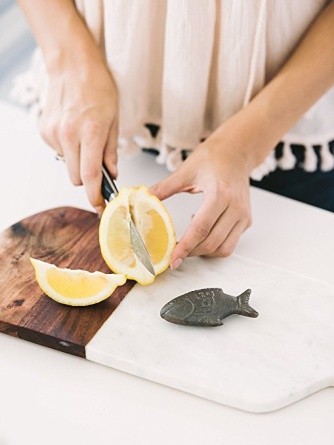 Lucky Iron Fish  бейнеүзіндісін көрсету. 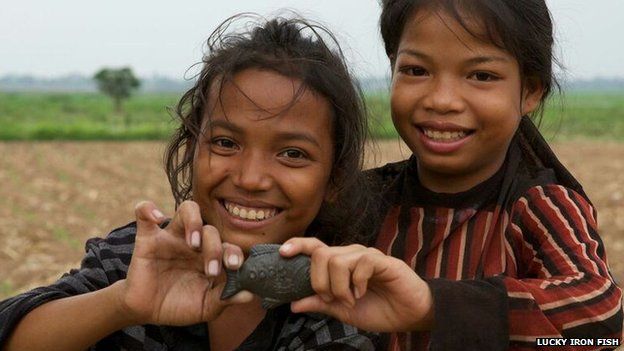 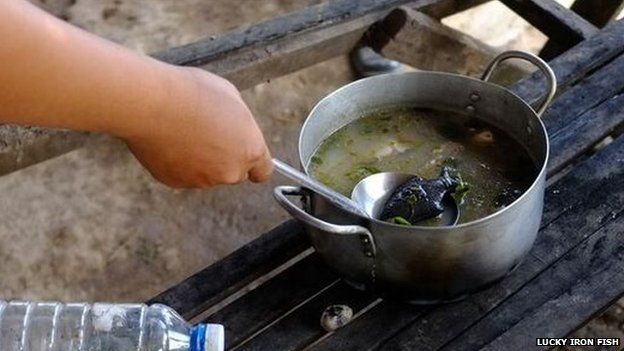 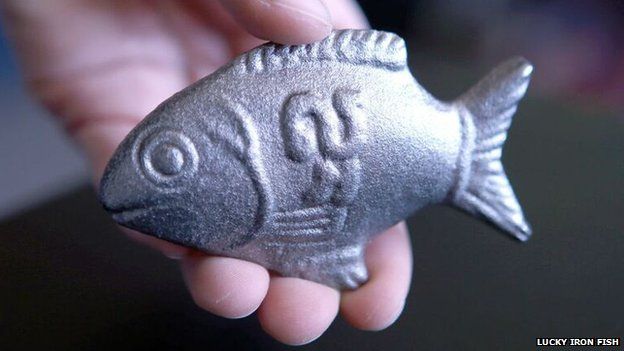 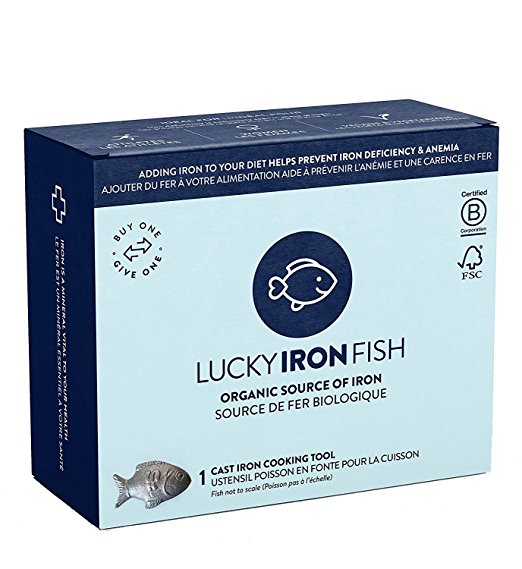 Темірдің табиғи минералдары:
• Fe3O4 магнитті темір немесе магнетит (72% Fe)
• Fe2O3 қызыл теміртас немесе гематит (70% Fe)
• Fe2O3•3H2O лимонит (50% Fe)
• FeS2 пирит немесе күкірт колчеданы (52% Fe)
• FeSO4• 7H2O темір купоросыҚай минералда темірдің көп екендігін анықтау қажет. Өнеркәсіпте алынуы:FeO + H2 = Fe + H2OFe2O3 + 2Al = 2Fe + Al2O3Fe3O4 + 4CO = 3Fe + 4CO2Оқушылар темірдің атом құрылысын дәптерлеріне сызады. Физикалық қасиеті бойынша темір металының қандай металдарға жататындығы жөнінде қорытынды жасайды.Fe + Cl2 = FeCl3Fe + HCl = FeCl2 + H2Fe + S = FeSFe + O2 = Fe3O4Fe + H2O = FeO + H2Fe + CuSO4 = FeSO4 + CuCu + FeSO4 = 3 топ зерттеу жұмыстарын орындап, қорытынды жасайды.Оқушылар бейнежазбаға байланысты пікірлерін білдіреді.Оқушылар темрдің минералдарының қайсысында темірдің мөлшері көп екендігін анықтайды.Қорытынды РефлексияҚазақстандағы темірдің, қара металлургияның өндірісі жөнінде не білеміз?Өз пікірлерін рефлексия парақшасына жазады.Топтық баға беріледі.Оқушылар өз  ойларын айтады. 